　YNSA学会関係者の皆様2017年度実践セミナーお申込みについての重要なお知らせこれまで半年毎にセミナースケジュールの案内をしておりましたが、お申込後のキャンセルが多いため、今年度より1回毎にご案内させていただいております。日程及び会場は全て決まっています。別紙ご確認ください。（ホームページにも掲載）参加費用は、お申込後1週間以内にお振込みください。お振込後のキャンセルについては、返金及び別日程への振替も行いませんので、ご自身のご予定を充分にご検討の上お申込ください。お申込後1週間以内にお振込みがない場合はキャンセルとさせていただき、キャンセル待ちの先生へご連絡いたしますので予めご了承ください。【お振込お問合せ先：YNSA学会事務局東京支部】三菱東京UFJ銀行　市ヶ谷支店店　普通貯金　０１５３４５７　YNSA学会電話　０３－３２２１－６２２９　／　FAX　０３－３２３７－１７７８入会及び年会費について　山元式新頭鍼療法YNSAの治療をなさる先生、及びホームページ等で山元式新頭鍼療法YNSAの名称を使用される先生は、会員登録が必要です。YNSA学会へご入会下さい。既会員の先生は継続のための年会費（10,000円）が必要です。今回のお支払による会員有効期限は　2017年12月31日です。入会金・年会費は宮崎本部事務局へお振込みください。現会員で退会をご希望の先生におかれましては、退会届に氏名などの必要事項をご記入の上ご提出ください（書式自由）【お振込お問合せ先：YNSA学会宮崎本部事務局】宮崎銀行　木花支店（143）普通貯金　１７００５２　YNSA学会　会長　山元敏勝電話　０９８５－６５－２６３３　／　FAX  ０９８５－６５－２６３７【2017年度セミナー②】初級セミナー会場：東京都千代田区神田駿河台4-6　お茶の水ソラシティRoom A　日時：2017年4月16日（日）　10：00～16：00（9：30受付開始）昼食はご自身でお持ちください（地下にレストラン街もあります）【受講資格】　鍼灸師・歯科医師・医師・獣医師　　	【受講費用】	会員：20,000円　　	非会員：50,000円　　	【定　　員】	40名　2017年ＹＮＳＡ学会セミナー実践講座②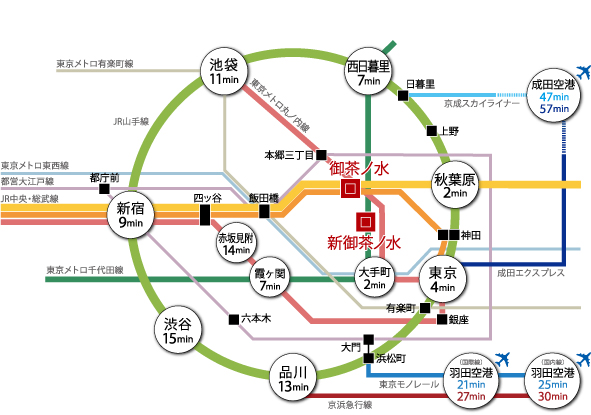 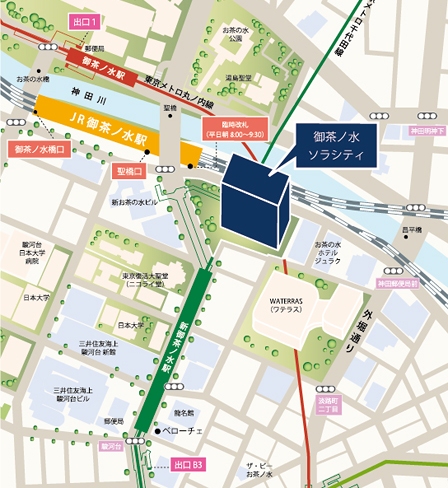                        　　 　　 fax：03-3237-1778　　　　mail：ynsa@kenkou-zoushin.com　　　　　　　　　　　　　　　　　　　　　　　　　　　　　　　ふりがな　　　所属機関名：　　　　　　　　　　　　　　　　　　　　　　　　　　　　       　　　　　　　　　　　　　　　　　　　　　　　　　　　　　　　　〒　　　　　　-　　　　　　　　住所：　　　　　　　　　　　　　　　　　　　　　　　　　　　　　　　　　　　　　　　　　　　　　　　　　　　　　　　　　　TEL：　　　　　　　　　　　　　　　　　　FAX：　　　　　　　　　　　　　　　　　　　　　　　　　　Mail(PC用)：　　　　　　　　　　　　　　　　　　　　　　　　　　　　携帯用アドレス不可　ふりがな									　　　　お名前：　　　　　　　　　　　　　　　　　　　　　　　　　　　　　　　　　　　　　　　　　　　　　　　　　　　　　　　　　会員お申込み人数　（　　　　）　名様　／　非会員お申込み人数　（　　　　　）　名様　　今回YNSA学会会員申込ご希望の方は、右の□にチェックをお願い致します　　　　会員継続を希望する方は、右の□にチェックをお願い致します　